KARTA ZGŁOSZENIA UCZESTNICTWA W KONFERENCJI NAUKOWEJ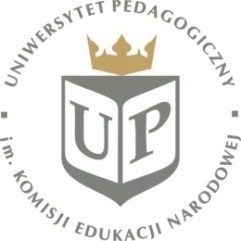 ODPOWIEDZIALNOŚĆ W WYCHOWANIUW hołdzie dla filozofii Romana Ingardena w Jego Roku 2020Kraków, 21 września 2020 roku* zgodnie z obowiązującymi przepisami, organizator konferencji zobowiązany jest do wystawienia faktury VAT w ciągu 7 dni od daty wpłaty tylko i wyłącznie na podmiot, który dokonał wpłaty na konto UP (tj. instytucję lub osobę fizyczną). Fakturę VAT dla osób fizycznych wystawiamy na żądanie zgłoszone w ciągu siedmiu dni od dnia dokonania wpłaty.**właściwe proszę zakreślić							Data i podpis .................................................Zgłoszenie należy przesłać do dnia 24 lipca 2020 r. 
drogą elektroniczną na adres mailowy:Ewa Żmijewska – ewa.zmijewska@up.krakow.pl  Opłata konferencyjna wynosi (odpowiednio): 100, 200 lub 300 złotych Wpłaty należy dokonać do dnia 4 września 2020 r. przelewem bankowym na konto:Uniwersytet Pedagogiczny im. Komisji Edukacji NarodowejBank Pekao SA oddział w Krakowieprzelew krajowy 71 1240 4722 1111 0000 4852 4687DK–160, imię i nazwisko uczestnika  Opłata konferencyjna obejmuje koszty organizacyjne, materiały konferencyjne, przerwy kawowe, lunch oraz koszty publikacji (w zależności od wybranej opcji), natomiast nie obejmuje kosztów noclegu. W razie rezygnacji wpłata nie podlega zwrotowi.TYTUŁ WYSTĄPIENIAABSTRAKT 
W J. POLSKIMABSTRAKT 
W J. ANGIELSKIMSŁOWA KLUCZE 
W J. POLSKIMSŁOWA KLUCZE 
W J. ANGIELSKIMDANE UCZESTNIKATYTUŁ/STOPIEŃ NAUKOWYDANE UCZESTNIKAIMIĘ I NAZWISKODANE UCZESTNIKAE-MAILDANE UCZESTNIKANUMER TELEFONUDANE REPREZENTOWANEJ INSTYTUCJI NAZWADANE REPREZENTOWANEJ INSTYTUCJI MIEJSCOWOŚĆDANE REPREZENTOWANEJ INSTYTUCJI KOD POCZTOWYDANE REPREZENTOWANEJ INSTYTUCJI ULICA I NUMER DANE REPREZENTOWANEJ INSTYTUCJI NIPPROSZĘ O WYSTAWIENIE FAKTURY* TAK**                                NIETAK**                                NIEADRES DO KORESPONDENCJI